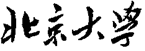 法律硕士毕业实习评定表学生姓名：        学号：           专业：             方向：                  实习单位：                                   实习指导老师：           实习起止时间：自       年      月     日 至        年      月      日  说明：请实习指导老师填写本表后密封，并在封口处签字、盖单位公章后由学生交至教务办公室。实习指导老师评语（请实习指导老师根据学生的“鉴定表”和“实习总结报告”，以及平时表现，请从考勤、专业知识、业务能力、思想品德、职业道德和职业素养等方面的表现给予综合评价，并按照优秀、良好、及格、不及格四档给出实习成绩）实习成绩：             指导老师签字:(实习单位盖章)日期：